Tick to certify that permission has been sought from the victim for this referral to be made Completed referrals should be emailed to: admin@angliacaretrust.org.uk Reason for ReferralReason for ReferralBackground information including Support required Specialist Support (protected Characteristics, additional or complex needs) or Children)Relevant information that may increase risk to the Service User(s) or Professional(s)Who/what does the Service User fear?Are there any court orders in place?Details of other agencies supporting the Service User or childrenWe will treat your information as confidential and we will not share it with any other organisation unless we are required by law to share it or unless you or any other person will come to some harm if we do not share it. In any case we will only ever share the minimum information we need to share.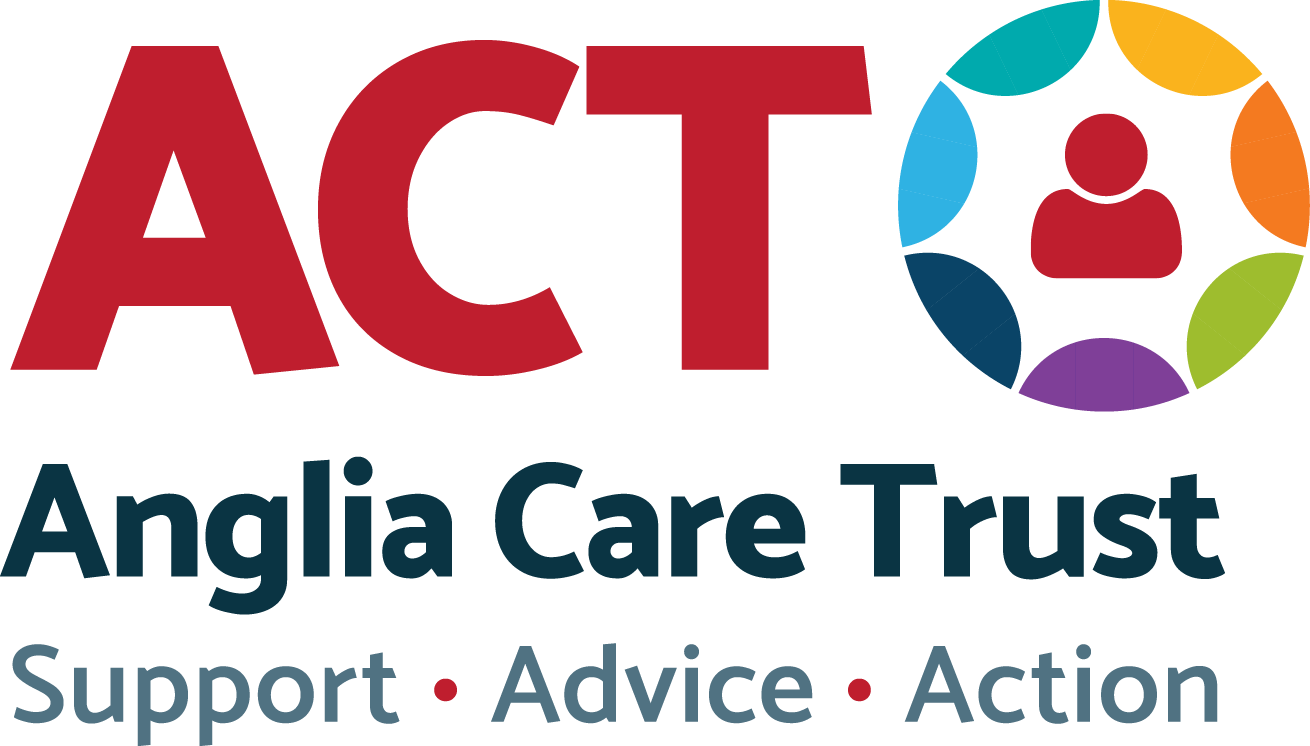 